МКОУ «Колыванская средняя общеобразовательная школа»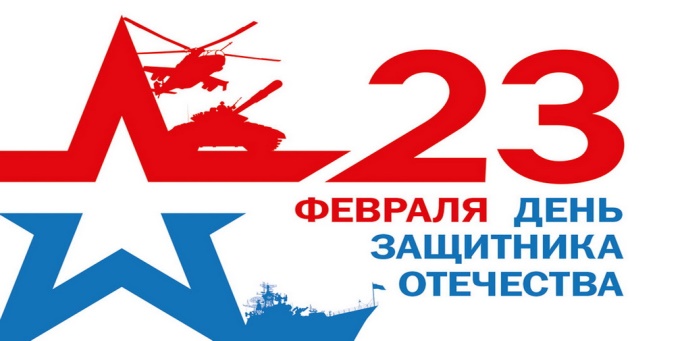 План проведения месячника  оборонно – массовой работы и гражданско – патриотического воспитания,                                     посвящённого «ДНЮ ЗАЩИТНИКА ОТЕЧЕСТВА»                                                     в 2024 году№ п/пНазвание мероприятияСрокиОтветственные1.Линейка, посвящённая открытию месячника «Воинской славе, доблести и чести посвящается…»26.01.Ответственная за ВР Травкова И.А.2.Воспитательные мероприятия, классные часы:        «День полного освобождения  Ленинграда от фашисткой блокады»К 81 годовине со дня разгрома  советскими войсками  немецко – фашистских войск в Сталинградской битве 2 февраля 1943годаДень памяти о россиянах, исполнявших служебный долг за пределами Отечества «Дни воинской славы России»22.01.- 26.01.02.02.15.02.09.02.классные руководителиМедведева И.А., учитель историиучитель ОБЖ Сериков Ю.Н.классные руководители3.Работа творческих мастерских:       Выпуск  праздничной газеты«     «Письмо солдату»  - участие в акции «Тепло для героя»   Оформление стены Памяти «Герои СВО»Акция «Цветы на снегу» (очистка памятников и обелисков от снега, возложение венков и цветов) Участие в праздничном концерте в СДК  с 01.02. – 20.02.с 29.01 – 31.01.февраль19.02.23.02.совет школыклассные руководители , совет школыст. вожатая Трифонова Е.А.,11 кл., Головина Е.В. - волонтёрский отряд «Лучи добра»группа учащихся4.Общешкольные мероприятия:Музейные  часы «Блокадные  страницы  истории  города-символа» , посвящённые  снятию блокады Ленинграда Конкурс чтецов «Если мы войну забудем».Спортивно-игровые мероприятия, посвящённые Дню Защитника Отечества «А ну-ка, мальчики!» (1-4 кл)Смотр строя и песни «Солдат – всегда солдат!» (5 – 11 кл.) Конкурс рисунков «Пусть всегда будет мир»Конкурс: «Я, ты, он, она – спортивная  детвора» (1-4 кл.)Спортивные  состязания ( 5 -8 кл.)Спортивные соревнования «В здоровом теле – здоровый дух» (9-11 кл.)24.01. – 25.01.16.02.21.02.22.02.01.02-22.02.07.02.14.02.06.02.Ответственная за музей  Головина Е.В.Курасова В.П.,Головина Е.В.учитель физкультуры Нохрина Е.А.
учителя физкультуры Нохрина Е.А.,Сериков Ю.Н.ст. вожатая Трифонова Е.А.,учитель ИЗО Ведешкина О.В.Нохрина Е.А.
Нохрина Е.А.Сериков Ю.Н.5.Работа библиотеки: Книжная выставка:«Слава тебе, победитель солдат! »  Библиотечный урок «Пионеры-герои», посвященный Дню юного героя-антифашиста(1-4 кл.)1.02. –26.02. 08.02Медведева Е.В.  Медведева Е.В.6.Работа военно – патриотического клуба «Русичи»Оформление боевого поста «Сегодня ученик – завтра солдат!»Соревнования  на лыжах, посвященные Дню защитника Отечества (9-11 кл.).Встреча с ветеранами войн, военнослужащими,  прошедшими горячие точки.Разборка, сборка автомата Калашникова «АК -74» и снаряжение магазина ( 6-8 кл.)                                           (9-11 кл.)Соревнования  по стрельбе из пневматической винтовки ( 6-8 кл.)                  (9-11 кл.)с 12.02. – 22.02.13.02.20.02.29.01.30.01.31.01.01.02.Руководитель ВПК «Русич»Сериков Ю.Н.Руководитель ВПК «Русич»Сериков Ю.Н.Руководитель ВПК «Русич»Сериков Ю.Н.Сериков Ю.Н.. учитель ОБЖСериков Ю.Н.. учитель ОБЖ7.Работа школьного музеяРабота по патриотическому воспитанию:День разгрома советскими войскаминемецко- фашистских войск в Сталинградской битве 1943 г. Сохранение традиций:Проведение уроков Мужества, посвящённых СВО.  1-4 кл.            5 – 11 кл.Акция «Мы помним! Мы гордимся!» (сувениры труженикам тыла, детям войны).05.02.12.02.13.02.до 23 февраляактивисты музея,ответственная за музей Головина Е.В.ответственная за музей Головина Е.В.активисты музея,ответственная за музей Головина Е.В.,волонтёрский  отряд8.      Публикации  в СМИ, на сайте информации о ходе проведения месячника.в течение месяцаОтветственная за ВР Травкова И.А.9.Линейка, посвящённая подведению итогов      месячника.26.02.Ответственная за ВР Травкова И.А.